Collaborative Online International Learning (COIL):
A) Finanzierung von Antrittsreisen zu und von einem Ihrer bestehenden Tandempartner zur Konkretisierung einer COIL-Veranstaltung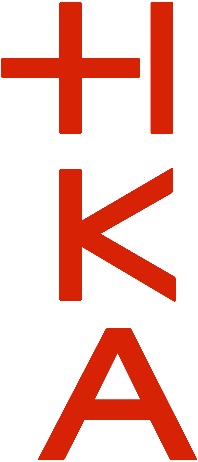 TEIL 1: ANGABEN ZU TANDEM UND COIL-KURS	TEIL2: ZIELSETZUNGEN DER REISEPersönliche Angaben Persönliche Angaben Persönliche Angaben Persönliche Angaben HKAPartner:in1.1Name1.2Vorname1.3Institution1.4Fakultät und Studiengang1.5E-Mail1.6Telefon1.7Mobil (optional)Angaben zur ZusammenarbeitAngaben zur ZusammenarbeitAngaben zur Zusammenarbeit1.81.8Seit wann besteht Kontakt?Seit wann besteht Kontakt?1.91.9Gab es in diesem Tandem bereits in der Vergangenheit gemeinsame Lehre?Falls ja, bitte kurz erläuternGab es in diesem Tandem bereits in der Vergangenheit gemeinsame Lehre?Falls ja, bitte kurz erläuternKostenübersichtBitte geben Sie Ihre Einschätzung zu anfallenden Kosten bestmöglich an KostenübersichtBitte geben Sie Ihre Einschätzung zu anfallenden Kosten bestmöglich an KostenübersichtBitte geben Sie Ihre Einschätzung zu anfallenden Kosten bestmöglich an 1.101.10ReisekostenReisekosten1.111.11AufenthaltskostenFalls ja, bitte kurz erläuternAufenthaltskostenFalls ja, bitte kurz erläuternAngaben zum COIL-KursFalls sich die Angaben für die ausländische Hochschule unterscheiden, geben Sie dies ggf. im gleichen Feld an.Angaben zum COIL-KursFalls sich die Angaben für die ausländische Hochschule unterscheiden, geben Sie dies ggf. im gleichen Feld an.Angaben zum COIL-KursFalls sich die Angaben für die ausländische Hochschule unterscheiden, geben Sie dies ggf. im gleichen Feld an.Angaben zum COIL-KursFalls sich die Angaben für die ausländische Hochschule unterscheiden, geben Sie dies ggf. im gleichen Feld an.2.1Name des KursesName des KursesName des KursesName des Kurses2.2Semester der ZielgruppeSemester der ZielgruppeSemester der ZielgruppeSemester der Zielgruppe2.3Voraussichtliche Durchführung (Semester)Voraussichtliche Durchführung (Semester)Voraussichtliche Durchführung (Semester)Voraussichtliche Durchführung (Semester)2.4Umfang (SWS)Umfang (SWS)Umfang (SWS)Umfang (SWS)2.5LehrspracheLehrspracheLehrspracheLehrsprache2.6InhalteInhalteInhalteInhalte2.7Empfohlene LiteraturEmpfohlene LiteraturEmpfohlene LiteraturEmpfohlene Literatur2.8LernzieleLernzieleLernzieleLernziele2.9Didaktische PrinzipienMethodische Grundform(en)SozialformenHandlungsmuster  Didaktische PrinzipienMethodische Grundform(en)SozialformenHandlungsmuster  Didaktische PrinzipienMethodische Grundform(en)SozialformenHandlungsmuster  Didaktische PrinzipienMethodische Grundform(en)SozialformenHandlungsmuster  2.10Welche der in 2.8 genannten Lernziele eignen sich besonders für oder entstehen durch das COIL-Format?
Begründen Sie Ihre Antwort Welche der in 2.8 genannten Lernziele eignen sich besonders für oder entstehen durch das COIL-Format?
Begründen Sie Ihre Antwort Welche der in 2.8 genannten Lernziele eignen sich besonders für oder entstehen durch das COIL-Format?
Begründen Sie Ihre Antwort Welche der in 2.8 genannten Lernziele eignen sich besonders für oder entstehen durch das COIL-Format?
Begründen Sie Ihre Antwort 2.11Prüfungsform(en)Nehmen Sie Bezug auf die LernzielePrüfungsform(en)Nehmen Sie Bezug auf die LernzielePrüfungsform(en)Nehmen Sie Bezug auf die LernzielePrüfungsform(en)Nehmen Sie Bezug auf die Lernziele2.12Gibt es besondere Voraussetzungen, die bei Studierenden vor der COIL-Veranstaltung vorhanden sein müssen?Gibt es besondere Voraussetzungen, die bei Studierenden vor der COIL-Veranstaltung vorhanden sein müssen?Gibt es besondere Voraussetzungen, die bei Studierenden vor der COIL-Veranstaltung vorhanden sein müssen?Gibt es besondere Voraussetzungen, die bei Studierenden vor der COIL-Veranstaltung vorhanden sein müssen?Mediendidaktische ÜberlegungenMediendidaktische ÜberlegungenMediendidaktische Überlegungen3.1Welche technischen Hilfsmittel werden für den Kurs benötigt?Sie können dabei gerne auf 2.9 Bezug nehmen3.2 Haben Studierende beider Hochschulen ausreichend Zugriff auf Technik und ggf. Internet, um o.g. Hilfsmittel konstruktiv nutzen zu können?Falls ja, bitte erläutern3.3Sonstige mediendidaktische Anforderungen und WünscheKommentare und AnmerkungenKommentare und AnmerkungenKommentare und Anmerkungen4Gibt es weitere Kommentare oder Anmerkungen zu Ihrem Antrag?Auswirkungen des StipendiumsAuswirkungen des StipendiumsAuswirkungen des StipendiumsErläutern Sie, wie Ihre Antrittsreise und daraus folgende Auswirkungen einen Beitrag leisten zur/zumErläutern Sie, wie Ihre Antrittsreise und daraus folgende Auswirkungen einen Beitrag leisten zur/zumErläutern Sie, wie Ihre Antrittsreise und daraus folgende Auswirkungen einen Beitrag leisten zur/zumErläutern Sie, wie Ihre Antrittsreise und daraus folgende Auswirkungen einen Beitrag leisten zur/zum1.1Stärkung der interkulturellen Kompetenz der Absolventinnen und Absolventen1.2Stärkung der Internationalisierung@home, der Sichtbarkeit und Positionierung der HKA auf dem internationalen Bildungsmarkt 1.3Aufbau leistungsfähiger und internationaler Netzwerke von Lehrenden1.4Ausbau des englischsprachigen Lehrangebotes an der HKABeitrag zu strategischen Zielen Beitrag zu strategischen Zielen Beitrag zu strategischen Zielen Erläutern Sie, wie Ihre Antrittsreise und daraus folgende Auswirkungen einen Beitrag zur Erreichung folgender Ziele leisten können:Erläutern Sie, wie Ihre Antrittsreise und daraus folgende Auswirkungen einen Beitrag zur Erreichung folgender Ziele leisten können:Erläutern Sie, wie Ihre Antrittsreise und daraus folgende Auswirkungen einen Beitrag zur Erreichung folgender Ziele leisten können:Erläutern Sie, wie Ihre Antrittsreise und daraus folgende Auswirkungen einen Beitrag zur Erreichung folgender Ziele leisten können:2.1Aufbau und Durchführung didaktisch hochwertiger COIL-Veranstaltungen2.2Etablierung und Pflege persönlicher Beziehungen als wichtige Voraussetzung für mittel- und langfristige Kollaborationen Ziele des Antrittsbesuches Ziele des Antrittsbesuches Ziele des Antrittsbesuches Formulieren Sie messbare Zielsetzungen für Ihren Antrittsbesuch. Gerne können Sie hier auf die Beschaffenheit des COIL-Kurses aus Anlage 1 Bezug nehmen. Formulieren Sie messbare Zielsetzungen für Ihren Antrittsbesuch. Gerne können Sie hier auf die Beschaffenheit des COIL-Kurses aus Anlage 1 Bezug nehmen. Formulieren Sie messbare Zielsetzungen für Ihren Antrittsbesuch. Gerne können Sie hier auf die Beschaffenheit des COIL-Kurses aus Anlage 1 Bezug nehmen. Formulieren Sie messbare Zielsetzungen für Ihren Antrittsbesuch. Gerne können Sie hier auf die Beschaffenheit des COIL-Kurses aus Anlage 1 Bezug nehmen. 3.1Ziel 13.2Ziel 2 3.nZiel nIndikatoren für o.g. ZieleIndikatoren für o.g. ZieleIndikatoren für o.g. ZieleFormulieren SieFormulieren SieFormulieren SieFormulieren Sie3.1.1Indikatoren Ziel 13.1.2Indikatoren Ziel 23.1.nIndikatoren Ziel nStrategie zur Umsetzung Strategie zur Umsetzung Strategie zur Umsetzung Den Antrittsbesuch als wichtigen Schritt berücksichtigend, erläutern Sie die weitere Strategie zur Entwicklung und Durchführung des COIL-Kurses. Den Antrittsbesuch als wichtigen Schritt berücksichtigend, erläutern Sie die weitere Strategie zur Entwicklung und Durchführung des COIL-Kurses. Den Antrittsbesuch als wichtigen Schritt berücksichtigend, erläutern Sie die weitere Strategie zur Entwicklung und Durchführung des COIL-Kurses. Den Antrittsbesuch als wichtigen Schritt berücksichtigend, erläutern Sie die weitere Strategie zur Entwicklung und Durchführung des COIL-Kurses. Den Antrittsbesuch als wichtigen Schritt berücksichtigend, erläutern Sie die weitere Strategie zur Entwicklung und Durchführung des COIL-Kurses. Den Antrittsbesuch als wichtigen Schritt berücksichtigend, erläutern Sie die weitere Strategie zur Entwicklung und Durchführung des COIL-Kurses. MeilensteinBis wann?Bis wann?Aufgaben und WirkungAufgaben und Wirkung4.1Antrittsbesuch 2023/20244.2Meilenstein 24.3Meilenstein 34.nMeilenstein n